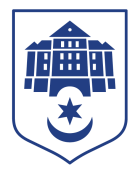 Тернопільська міська рада восьмого скликанняПротокол №125позапланового засідання виконавчого комітету міської ради16.11.2022				Початок засідання										17.00Головуючий: Надал Сергій.Присутні на засіданні : Дідич Володимир, Корнутяк Володимир, Кузьма Ольга, Надал Сергій, Остапчук Вікторія, Стемковський Владислав, Татарин Богдан, Туткалюк Ольга, Хімейчук Іван.Відсутні на засіданні: Гірчак Ігор, Крисоватий Ігор, Осадця Сергій, Солтис Віктор, Якимчук Петро.Кворум є – 9 членів виконавчого комітету. СЛУХАЛИ: Про передачу автомобілів.ЗАПРОШЕНИЙ: Токарчук Ігор.ДОПОВІДАВ: Токарчук Ігор.ГОЛОСУВАННЯ: за –9, проти – 0, утримались – 0.ВИРІШИЛИ: рішення  № 1300 додається.	Міський голова							Сергій НАДАЛІрина Чорній   0674472610